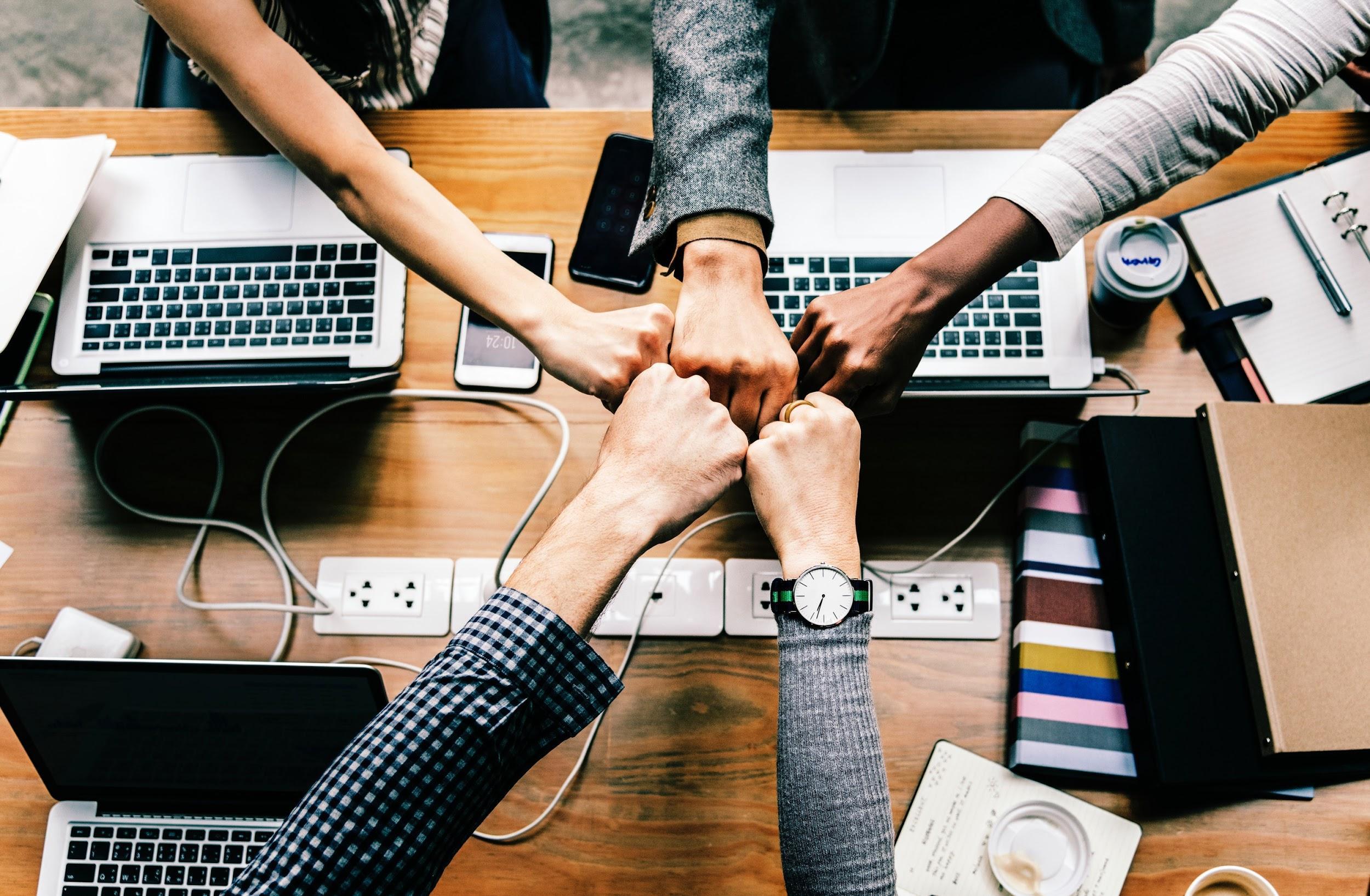 DRIVE agency

Created in 2017, DRIVE is an Analytics and Digital marketing agency providing clients with a data-driven marketing strategy, powered by skilled talents, reliable data and scalable technology system. We are certified on major analytics and conversion solutions such as Google Analytics and Adobe Analytics. Our experience in both brand and agency matters and working within international environments for more than ten years allows us to accompany big companies in facing their digital challenges!

To support our growth, we are looking for motivated and passionate collaborators willing to improve themselves, learn a new skill and commit to integrating a booming company!

JOB DESCRIPTION

We are looking for our Business Analyst whom the main missions are to:Manage digital projects including the strategy definition, Guarantee the tracking and reliability of analytics data, as well as insights jointly drafted with the internal team and the client,Configure online reporting dashboards, Monitor, analyse and interpret data, market trends from e-commerce platforms and analytic tools, in consistency with business indicators specific to the client’s industryJOB REQUIREMENTSA small experience in digital marketing (consulting firms, agencies, brands) is a must, Analytical and problem-solving mindset, Proficient in Microsoft Office (Excel, PowerPoint, Word)Detailed-oriented and curious explorer 
REMUNERATION

. 2 meetings per year to decide a salary raise or not, it depends on personal achievement & involvement
. Health private insurance for 3.276.000 VND
. Bonus according to projects
. Attractive allowance package with lunch fees
. Online course > up to $100 / year
. 15 days off / year

LOCATION

. Room 801, Floor 8, No.41, Street 41, Thao Dien Ward, District 2, HCMC
. More information: Co-Founder and COO: Pierre Gomeriel pgomeriel@drive-agency.comWebsite: www.drive-agency.com

